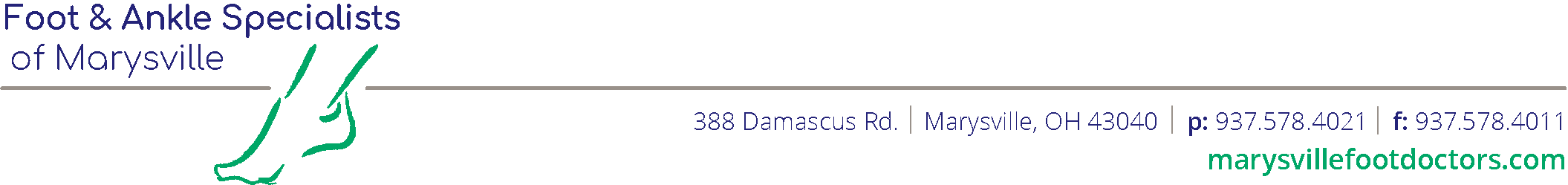 Patient InformationLast Name: __________________________ First Name: _________________________   M.I: ______D.O.B._____________________	SSN#_______________________	Gender:      M     F Address: __________________________________________City: _____________ Zip: ___________Home#_______________________________	Cell #_________________________E-Mail Address: _______________________________________________________If Minor, list parent’s names: _____________________________________________Parent’s SS #__________________________________________________________Emergency Contact: ________________________________ Phone # ______________________Race:   Caucasian   African American   Asian    Other: ___________________________Please circle one:   Non-Hispanic or Latino    OR    Hispanic or LatinoMarital Status:   Married   Single   Widowed   Separated   DivorcedFamily Doctor: ______________________________________________________________Insurance InformationPrimary Insurance Company__________________________________ID_______________________________________Subscriber’s Name _______________________SSN#__________________ D.O.B._______________Secondary Insurance Company__________________________________ID_______________________________________Subscriber’s Name _______________________SSN#__________________ D.O.B._______________Employment InformationPatient’s Employer___________________________________________________________________________Address_________________________City_____________________Phone#____________________Occupation_________________________________________________________________________Circle One:   Full-Time   Part-Time  Self-Employed  Un-Employed  Retired  MilitaryAcknowledge of Receipt HIPAA of Privacy PracticesI acknowledge that I was provided a copy of the Notice of Privacy Practices and that I have read (or had the opportunity to read if I so chose), or declined a copy and understand the Notice._________________________________                  ________________________________  Patient Name (Please Print)                                                       Patient Signature_________________________________                   _______________________________Parent or Authorized Representative                                                    DatePersonal Representative: ______________________________________________________________Description of Personal Representatives Authority: _________________________________________Name person(s) we may discuss your medical information with: _______________________________ (This form does not constitute legal advice. This form is based on current federal Law and subject to change based on changes in Federal Law or subsequent interpretive guidance. This dorm is based on Federal Law and must be modified to reflect State Law where that State Law is more stringent than the Federal Law or other State Law exceptions only).Signature on FileThe undersigned hereby authorizes the release of any medical information necessary to process insurance claims as may be payable to the undersigned under any contract of insurance with respect to services rendered by Dr. Carly Robbins/Dr. Nicklaus Bechtol. If assignment is accepted, I authorize direct payment to Dr. Carly Robbins/Dr. Nicklaus Bechtol. The undersigned hereby agrees to be financially responsible for any charges not covered by the insurance company._________________________________                   _______________________________                   Patient Signature                                                               DateConsent for Communication of Protected Health Information (PHI) Via Unsecure TransmissionsI, __________________________________________________, hereby consent and authorize Foot & Ankle Specialists of Marysville to communicate my PHI through the following unsecure transmissions:O    Cell Phone (which includes text messaging and voice mails)	O    Email	    O    I do not wish to have my protected health information transmitted electronicallyIn regards to messages left on voicemail or an answering machine, you authorize your doctor or staff (please choose one):  O   To leave messages regarding your medical condition(s), as well as appointment reminders, billing/ financial questions, and requests to call the office.       O   To leave only messages regarding appointment reminders and requests to call the office.  Do not reference your medical condition(s) in the message.O    Do not leave a message.How did you hear about our office? Circle OneFamily Doctor    Insurance Directory    Yellow Pages    White Pages    Internet     Our Web Site    Other: ___________________________________________________________________________________Patient Name: ________________________________________Date:______________________Medical History:Age: ____________ Height: _______________ Weight: ______________Shoe Size: ____________Allergies/Reactions: ________________________________________________________________Pharmacy: ___________________ Location_________________ Phone #______________________Medications:______________________________________________________________________________________________________________________________________________________________________________________________________________________________________________Surgeries:________________________________________________________________________________________________________________________________________________________________________________________________________________________________________________Family History:         Diabetes                       Heart Problems                                CancerIf Yes, Who______________________________________________________________________________        Do you drink alcohol?     Y     N                     	Do you use street drugs?   Y   N        Do you use tobacco products?      Y     N               Have you ever used tobacco?   Y    N        Are you pregnant?     Y    N                * Have you had a Flu vaccine?    Y   N    Date___________________________________________* Have you had a Pneumonia Vaccine?   Y  N    Date_____________________________________Chief ComplaintDetailed explanation of your reason for today’s  visit ____________________________________________________________________________________________________________________________________________________________________________________________________________________________________________________________________________________________________________________________________________Where is your pain? __________________________________________________________________When did the condition start? __________________________________________________________On a scale of 1-10(10 being worst), what is your pain level? __________________________________Describe your Pain (i.e. Sharp, Shooting, Dull, Tingling) _____________________________________Have you tried anything to relieve the pain? (i.e. OTC meds, RX meds, Ice, Heat)__________________________________________________________________Did it help?    Y    NHave you received treatment somewhere else for this problem? If yes, where?__________________________________________________________________________________Patient Name: ________________________________________Date:______________________Please check any conditions that you’ve had in the past or currently have in the present.Past    Present							Past    Present  O	   O	  Acid Reflux					             O	   O	 Neuropathy “Numbness”  O	   O	  Anemia			                                   O	   O	 Paralysis:_____  O	   O	  Arrhythmia					             O	   O	 Seizures  O	   O	  Asthma					             O	   O	 Skin Disorders: ________  O	   O	  Autoimmune Disease:___			             O	   O	 Stomach Ulcers  O	   O	  Bleeding Disorder:					  O	   O	 Stroke	  O	   O	  Cancer						  O	   O	 Ulcerations	  O	   O	  COPD					  	  O	   O	 Varicose Veins  O	   O	  Coronary Artery Disease				  O	   O	 Other:________	  O	   O	  Deformed Nails					  O	   O	 Other:________	    O	   O	  Dementia						  O	   O	 Other:________  O	   O	  Depression				  		  O	   O	 Other:________  O	   O	  Diabetes Type: ___					    O	   O	  Emphysema						  O	   O	  Eye Problems					  O	   O	  Fractures/Injuries				    O	   O	  Headache-Migraines						    O	   O	  Hearing Loss						    O	   O	  High Blood Pressure						    O	   O	  High Cholesterol						    O	   O	  History of Blood Clots   O	   O	  Hyperthyroidism  O	   O	  Hypothyroidism			    O	   O	  Incontinence				    O	   O	  Intellectual Disability:_______  O	   O	  Kidney Disease:______		  	  O	   O	  Liver Disease _______                                                          O	   O	  Myocardial Infarction “Heart Attack”                                                                  O	   O	  Neuromuscular Disease                                                                OFFICE POLICIESINSURANCE CARDS: Must be provided at every office visit.CO-PAYS: Co-pays must be paid upon arrival of your appointment. LATE APPOINTMENTS: If you arrive for your appointment more than 10 mins. late you maybe be asked to reschedule your appointment.NO SHOW: Failure to show up for a scheduled appointment is considered a NO SHOW. Patients who No Show two (2) or more times in a 12 month period, may be dismissed from the practice and will be denied any future appointments. Patients who NO SHOW or do not provide 24 hours’ notice to cancel an appointment may also be subject to a $25 fee. If you are a New Patient and NO SHOW for your first appointment you will not be rescheduled. CANCELLATIONS: We require cancellations to be made at least 24 hours in advance or you may be subject to a $25 SAME DAY CANCELLATION fee.BALANCES: Patients will be asked to make a payment on their account prior to any scheduled appointments. RETURNED CHECK FEE: There is a returned check fee of $25.MEDICATION REFILL REQUESTS: Please allow up to 48 hours for all medication refills.TELEPHONE MESSAGES:  Please allow up to 48 hours for a return phone call. If your call is a medical emergency please dial 911 or go to your nearest emergency room. FEES FOR FORMS: FMLA and Disability forms have a $20.00 fee for completion. Please allow up to 10 days for completion. NON-COMPLIANCE: Refusal or failure, in excess, to follow advice given by our providers may result in dismissal from our office. Patients will be notified and given 30 days to find a new provider. Patients will only be seen by our office in emergency situations during that period.OFFICE HOURS:Monday: 10:00am-5:00pm with lunch from 12:30pm-2:00pmTuesday: 9:30am-5:00pm with lunch from 12:30pm-2:00pmWednesday: 9:30am-4:00pm with lunch from 11:30am-1:00pm Thursday: 9:30am-4:00pm with lunch from 11:30am-1:00pmFriday: 8:30am-2:00pm